Name: 								Date: 					NOTES - Biotic and Abotic FactorsEverything in the world can be classified as either:Now it’s your turn: List the biotic and abiotic factors in this underwater ecosystem.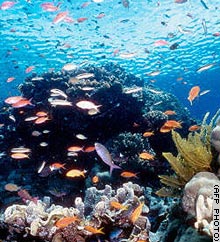 Name: 								Date: 					EXIT TICKET– Biotic and Abotic FactorsWhat is an abiotic factor?___________________________________________________________________________	What is a biotic factor?___________________________________________________________________________List the abiotic and biotic factors in the following image.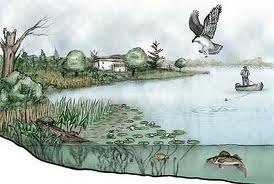 Word BankFish                              Rock                              CoralSeaweed                              WaterBiotic factorsAbiotic factorsAbiotic FactorsBiotic Factors